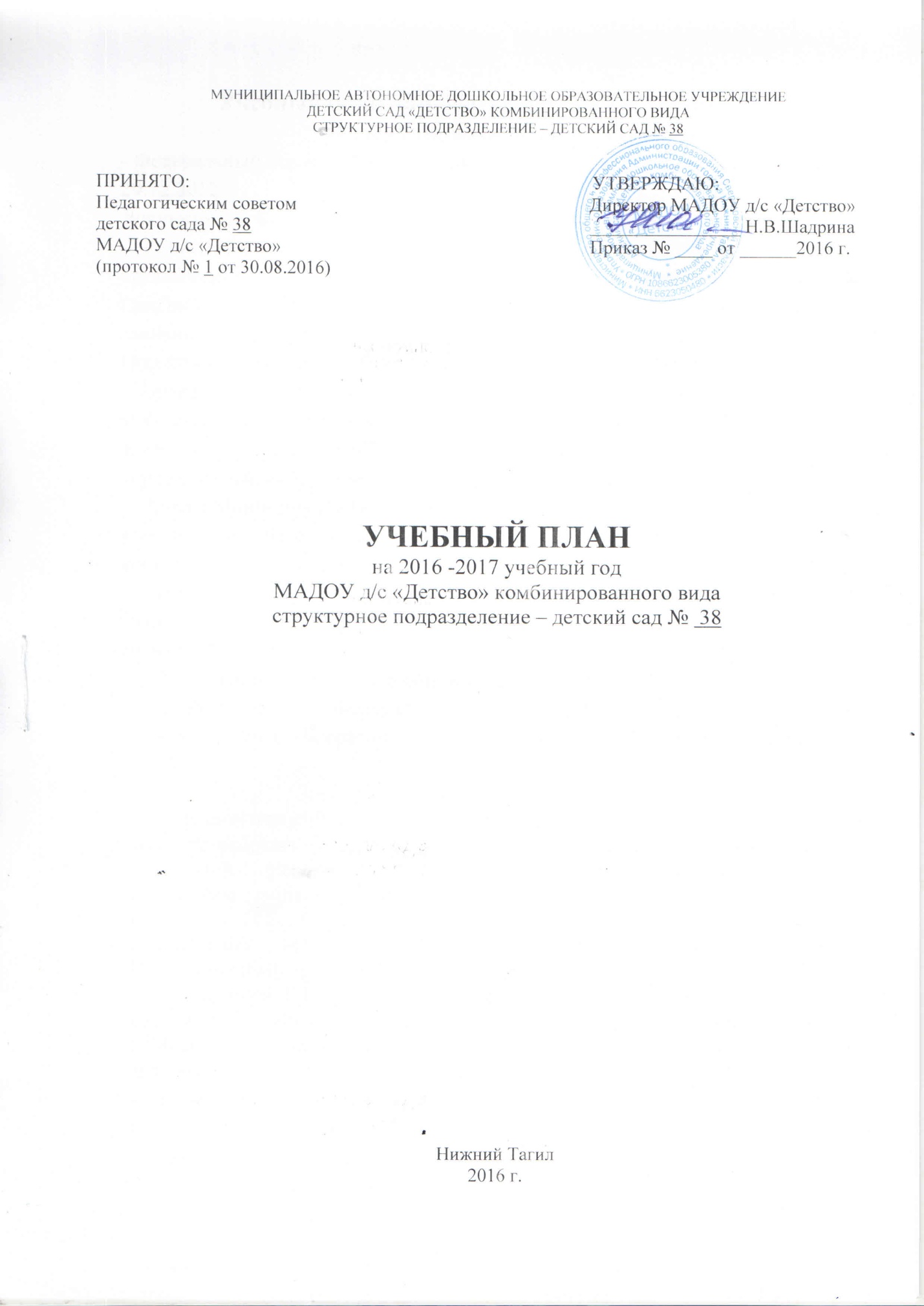 Учебный план разрабатывается в соответствии сФедеральными документами:- Федеральный закон «Об образовании в Российской Федерации» № 273-ФЗ от 29.12.2012;Документами Федеральных служб: - «Санитарно-эпидемиологические требования к устройству, содержанию и организации режима работы дошкольных образовательных организаций. СанПиН 2.4.1.3049-13»  (Постановление Главного государственного санитарного врача РФ от 15.05.2013 № 26);Нормативно-правовыми документами Минобразования России: - Приказ Министерства образования и науки РФ от 30.08.2013 г. № 1014
«Об утверждении Порядка организации и осуществления образовательной деятельности по основным общеобразовательным программам - образовательным программам дошкольного образования»; - Приказ Министерства образования и науки России от 17.10.2013 №1155 «Об утверждении федерального государственного образовательного стандарта дошкольного образования».Программно-целевые основания, положенные в основу учебного планаОсновными задачами учебного  плана  образовательной деятельности являются:1.	Регулирование объема образовательной нагрузки.2.	Реализация Федеральных государственных образовательных стандартов к содержанию и организации  образовательного процесса в ДОУ.         Педагогический коллектив  детского сада № 38 для детей раннего возраста работает по программе МАДОУ д/с № 38 разработанной на основе примерной программы дошкольного образования с использованием программы дошкольного образования «От рождения до школы» под редакцией Н.Е. Вераксы, Т.С. Комаровой, М.А. Васильевой, 2015г. и  парциальных программ: «Расти здоровым малыш» (П.А.Павлова, И.В.Горбунова); программы воспитания и развития детей до 3 лет «Кроха» под редакцией Г.Г.Григорьевой -  используем по работе с родителями и работе клуба «Молодой семьи», программы «Малыш» ООО Центр Гармония, г. Москва  - по музыкальному воспитанию детей младшего возраста.Данный выбор программ обеспечивает целостность образовательной работы и способствует целостному развитию личности ребенка дошкольного возраста по образовательным областям:- физическое развитие;- познавательно развитие;- речевое развитие;- социально-коммуникативное- художественно-эстетическое.Учебный план детского сада № 38  является нормативным актом, регламентирующим организацию образовательного процесса в  д/с № 38 с учетом специфики ДОУ, программно-методического, кадрового обеспечения; устанавливающим перечень образовательных областей и объем учебного времени, отводимого на проведение образовательной деятельности.     Д/с № 38 работает в режиме пятидневной рабочей недели, длительность пребывания детей в детском саду составляет 12 часов с 7.00 до 19.00.      В ДОУ функционирует 5 групп, укомплектованных из расчета площади групповой (игровой) – для  детей раннего возраста не менее 2,5 метров квадратных на 1 ребенка; из которых 2 группы для детей  (с 1 до 2 лет), 3 –  группы (дети с  2 до 3 лет).    Учебный год в  д/с № 38  начинается с 1 сентября 2016  г. и заканчивается 31.08.2017 г.  Образовательная деятельность, требующая повышенной познавательной активности и умственного напряжения детей, проводится в первую половину дня и в дни наиболее высокой работоспособности детей (вторник, среда). Для профилактики утомления образовательная деятельность познавательной направленности чередуется с образовательной деятельностью художественно-эстетического и физического  направления.  Для детей раннего возраста до 3 лет продолжительность  образовательной деятельности (ОД) составляет не более 8 - 10 мин. ОД осуществляется  в первую и во вторую половину дня. Максимально допустимый объем недельной образовательной нагрузки, включая реализацию дополнительных образовательных программ для детей дошкольного возраста соответствует СанПиН На  основе Учебного плана разработано Расписание образовательной деятельности на неделю,  не превышающее учебную нагрузку. В Расписании учтены психовозрастные возможности детей, продолжительность видов образовательной деятельности в день в каждой возрастной группе.Образовательная деятельность проводится с подгруппой детей или со всей группой. Предусматривается рациональное для детей каждого возраста чередование умственной и физической нагрузки.Учебный план  образовательной деятельности  д/с № 38на 2016-2017 учебный годУчебный план  образовательной деятельности детей на 2016-2017 учебный год   Д/с № 38Образовательная областьКоличество  в неделюКоличество  в неделюОбязательная часть Обязательная часть Обязательная часть Первая группа раннего возрастас 1г 6 мес-2 годаВторая группараннего возрастас 2-3 летЗдоровьене нормируется, осуществляется в ходе режимных моментов и самостоятельной деятельностине нормируется, осуществляется в ходе режимных моментов и самостоятельной деятельностиФизическая культура12 (по 10 мин.)Социализацияне нормируется, осуществляется в ходе разных видов деятельности (игровой, познав. – исследовательской и др.)не нормируется, осуществляется в ходе разных видов деятельности (игровой, познав. – исследовательской и др.)Трудсамообслуживаниехоз.-бытовой трудтруд в природеформир. предст. о тр. взрос.не нормируется, осуществляется в ходе режимных моментов и в самостоятельной деятельностине нормируется, осуществляется в ходе режимных моментов и в самостоятельной деятельностиТрудсамообслуживаниехоз.-бытовой трудтруд в природеформир. предст. о тр. взрос.может включаться в НОД (познание)может включаться в НОД (познание)Безопасностьне нормируется, осуществляется в ходе режимных моментов, может входить в объем других образовательных областейне нормируется, осуществляется в ходе режимных моментов, может входить в объем других образовательных областейЧтение художественной литературы11 (8 мин.)Коммуникация1 (8 мин.)Расширение ориентировки в окружающем и развитие речи.2Познаниеразвитие сенсорной культурыФЭМЗпродуктивная деятельность (конструирование)не нормируется, осуществляется в ходе НОД, совместной и самостоятельной деятельности (игровой, познав. – исследовательской и др.)не нормируется, осуществляется в ходе НОД, совместной и самостоятельной деятельности (игровой, познав. – исследовательской и др.)Познаниеразвитие сенсорной культурыФЭМЗпродуктивная деятельность (конструирование)11 (8 мин.)Музыка21 (по 10 мин.)Экспериментирование с материаламикрасками соленым тестом1 1Действие с предметом2Часть, формируемая участниками образовательных отношенийЧасть, формируемая участниками образовательных отношенийЧасть, формируемая участниками образовательных отношенийФизическая культура-физкультурно-музыкальные досуги- физкультурные занятия в игровой форме-подвижные игры, направленные на оздоровление детей«Расти здоровым малыш» (П.А.Павлова, И.В.Горбунова)11 (по 10 мин)Пр. «Малыш» Петровой11Реализация образовательных областейВиды деятельностиОД (образовательная деятельность)Количество и время   образовательной деятельности в неделюКоличество и время   образовательной деятельности в неделюКоличество и время   образовательной деятельности в неделюКоличество и время   образовательной деятельности в неделюКоличество и время   образовательной деятельности в неделюРеализация образовательных областейВиды деятельностиОД (образовательная деятельность)Группа № 1Первая группа раннего возрастаГруппа № 2вторая группа раннего возрастаГруппа №3Первая группа раннего возрастаГруппа №4Вторая группа раннего возрастаГруппа №5Вторая группа раннего возрастаВосприятие художественной литературыВосприятие стихов2 (8-10 мин)-2 (8-10 мин)--ДвигательнаяДвигательная активность2 (8-10 мин)-2 (8-10 мин)--ИгроваяТактильно-двигательные игры2 (8-10 мин)-2 (8-10 мин)--Познавательно-исследовательскаяМанипулирование с предметами2 (8-10 мин)-2 (8-10 мин)--МузыкальнаяВосприятие музыки и детских песен2 (8-10 мин)-2 (8-10 мин)--КоммуникативнаяЭмоциональное общение со взрослымирежимные моменты, СД,  прогулка-режимные моменты, СД,  прогулка-Познавательное развитиеПознавательно - исследовательскаяЭкспериментирование с материалами  и веществами. Игры  с составными и динамическими игрушками-2 (8-10 мин)1 (8-10 мин)-2 (8-10 мин)1 (8-10 мин)2 (8-10 мин)1 (8-10 мин)игроваяСовместные игры со сверстниками под руководством взрослого.-В течение дня-В течение дняВ течение дняСоциально - коммуникативное развитиеКоммуникативно-речеваяСовместные игры со сверстниками под руководством взрослого.Общение.-1 (8-10 мин)-1 (8-10 мин)1 (8-10 мин)СамообслуживаниеДействия с предметами-орудиями-режимные моменты, СД-режимные моменты, СДрежимные моменты, СДРечевое развитиеВосприятие художественной  литературыВосприятие смысла сказок, стихов, рассматривание картинок-1 (8-10 мин)-1 (8-10 мин)1 (8-10 мин)Художественно – эстетическое развитиеМузыкальнаяВосприятие смысла музыки-2 (8-10 мин)-2 (8-10 мин)2 (8-10 мин)Физическое развитиеДвигательная(Двигательная активность, формирование крупных мышц)Физическая культура-3 (8-10 мин)-3 (8-10 мин)3 (8-10 мин)Физическое развитиеЗдоровьеРежимные моментыРежимные моментыРежимные моментыРежимные моментыРежимные моментыОбщее количествоОбщее времяОбщее количествоОбщее времяОбщее количествоОбщее время10(1 ч. 40 минут)10(1 ч. 40 минут)10(1 ч. 40 минут)10(1 ч. 40 минут)10(1 ч. 40 минут)